Hakija täyttää soveltuvin osinHyväksymishakemus koskee	 toiminnan aloittamista	 toiminnan olennaista muuttamista muuta, mitä?      	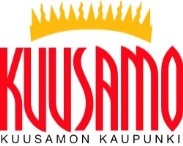 Kuusamon kaupunkiPosion kuntaTaivalkosken kuntaHAKEMUS
Elintarvikelain (23/2006) 13 § 2mom.:n mukainen toimijan elintarvikehuoneiston hyväksymishakemus Eläimistä saatavia elintarvikkeita ennen vähittäismyyntiä käsittelevä elintarvikehuoneisto:LIHA-ALAN LAITOSKuusamon kaupunkiPosion kuntaTaivalkosken kuntaDnro (viranomainen täyttää)1. Toimija Toimijan nimiToimijan nimiToimijan nimiToimijan nimiToimijan nimi1. Toimija 1. Toimija Osoite ja postitoimipaikkaOsoite ja postitoimipaikkaKotikuntaKotikuntaPuhelin1. Toimija Puhelin1. Toimija VastuuhenkilöVastuuhenkilöVastuuhenkilöVastuuhenkilöPuhelin1. Toimija 1. Toimija SähköpostiosoiteSähköpostiosoiteSähköpostiosoiteSähköpostiosoiteSähköpostiosoite1. Toimija 1. Toimija Laskutusosoite (jos eri kuin toimijan osoite)Laskutusosoite (jos eri kuin toimijan osoite)Laskutusosoite (jos eri kuin toimijan osoite)Laskutusosoite (jos eri kuin toimijan osoite)Laskutusosoite (jos eri kuin toimijan osoite)1. Toimija 2. Y-tunnus (tai henkilötunnus)3. ToimipaikkaLaitoksen nimi ja yhteyshenkilö (jos eri kuin toimija)Laitoksen nimi ja yhteyshenkilö (jos eri kuin toimija)Laitoksen nimi ja yhteyshenkilö (jos eri kuin toimija)Puhelin Puhelin 3. Toimipaikka3. ToimipaikkaKäyntiosoite ja postitoimipaikkaKäyntiosoite ja postitoimipaikkaKäyntiosoite ja postitoimipaikkaKäyntiosoite ja postitoimipaikkaKäyntiosoite ja postitoimipaikka3. Toimipaikka3. ToimipaikkaSähköpostiosoiteSähköpostiosoiteSähköpostiosoiteSähköpostiosoiteSähköpostiosoite3. ToimipaikkaLaitoksen hyväksymisnumero (jos on kyseessä uusi laitos, Evira antaa numeron)Laitoksen hyväksymisnumero (jos on kyseessä uusi laitos, Evira antaa numeron)Laitoksen hyväksymisnumero (jos on kyseessä uusi laitos, Evira antaa numeron)Laitoksen hyväksymisnumero (jos on kyseessä uusi laitos, Evira antaa numeron)Laitoksen hyväksymisnumero (jos on kyseessä uusi laitos, Evira antaa numeron)3. ToimipaikkaKiinteistön omistaja tai isännöitsijä Kiinteistön omistaja tai isännöitsijä Kiinteistön omistaja tai isännöitsijä PuhelinPuhelin3. Toimipaikka3. ToimipaikkaLaitos sijaitsee  Liikekiinteistössä Teollisuuskiinteistössä Asuinkiinteistön yhteydessä  Muualla, missä?       Asuinkiinteistön yhteydessä  Muualla, missä?       Asuinkiinteistön yhteydessä  Muualla, missä?       Asuinkiinteistön yhteydessä  Muualla, missä?      4. KäyttötarkoitusTilojen rakennusluvan mukainen käyttötarkoitus      Tilojen rakennusluvan mukainen käyttötarkoitus      Tilojen rakennusluvan mukainen käyttötarkoitus      Tilojen rakennusluvan mukainen käyttötarkoitus      Tilojen rakennusluvan mukainen käyttötarkoitus      5. OmavalvontasuunnitelmaLaatimis-/ päivityspäivämäärä        Omavalvonnan vastuuhenkilö       Omavalvontanäytteitä tutkiva(t) laboratorio(t)      Laatimis-/ päivityspäivämäärä        Omavalvonnan vastuuhenkilö       Omavalvontanäytteitä tutkiva(t) laboratorio(t)      Laatimis-/ päivityspäivämäärä        Omavalvonnan vastuuhenkilö       Omavalvontanäytteitä tutkiva(t) laboratorio(t)      Laatimis-/ päivityspäivämäärä        Omavalvonnan vastuuhenkilö       Omavalvontanäytteitä tutkiva(t) laboratorio(t)      Laatimis-/ päivityspäivämäärä        Omavalvonnan vastuuhenkilö       Omavalvontanäytteitä tutkiva(t) laboratorio(t)      6. Harjoitettava toiminta ja sen arvioitu laajuus  Leikkaamo  Leikattavan lihan keskimääräinen tuotantomäärä            kg/vuosi Leikattavat eläinlajit nautaeläimet   naudan päänlihan erottaminen  naudanlihan vapaaehtoinen merkintäjärjestelmä  sika  lammas/vuohi   lampaan ja vuohen selkäytimen poisto  kavioeläimet siipikarja (esim. kalkkuna, broileri, ankka)        poro    tarhattu riista, eläinlajit (esim. villisika, strutsi, kani)       luonnonvarainen riista, eläinlajit (esim. hirvi, peura, karhu, hylje)       muu, mikä?       Leikkaamo  Leikattavan lihan keskimääräinen tuotantomäärä            kg/vuosi Leikattavat eläinlajit nautaeläimet   naudan päänlihan erottaminen  naudanlihan vapaaehtoinen merkintäjärjestelmä  sika  lammas/vuohi   lampaan ja vuohen selkäytimen poisto  kavioeläimet siipikarja (esim. kalkkuna, broileri, ankka)        poro    tarhattu riista, eläinlajit (esim. villisika, strutsi, kani)       luonnonvarainen riista, eläinlajit (esim. hirvi, peura, karhu, hylje)       muu, mikä?      6. Harjoitettava toiminta ja sen arvioitu laajuus  Jauhelihan valmistus   Tuotantomäärä            kg/vuosi  naudanlihan vapaaehtoinen merkintäjärjestelmä Jauhelihan valmistus   Tuotantomäärä            kg/vuosi  naudanlihan vapaaehtoinen merkintäjärjestelmä6. Harjoitettava toiminta ja sen arvioitu laajuus  Raakalihavalmisteiden valmistus Tuotantomäärä            kg/vuosi Luettelo raakalihavalmisteista            Raakalihavalmisteiden valmistus Tuotantomäärä            kg/vuosi Luettelo raakalihavalmisteista           6. Harjoitettava toiminta ja sen arvioitu laajuus  Lihavalmisteiden valmistus Tuotantomäärä            kg/vuosi  Kuumentaminen Kylmäsavustus Lämminsavustus Täyssäilykkeiden valmistus  Kuivaaminen Ilmakuivaus (esimerkiksi kinkku) Poron kuivalihan valmistus  Kestomakkaran valmistus Raakamakkaran valmistus Viipalointi, siivutus Muu, mikä? Lihavalmisteiden valmistus Tuotantomäärä            kg/vuosi  Kuumentaminen Kylmäsavustus Lämminsavustus Täyssäilykkeiden valmistus  Kuivaaminen Ilmakuivaus (esimerkiksi kinkku) Poron kuivalihan valmistus  Kestomakkaran valmistus Raakamakkaran valmistus Viipalointi, siivutus Muu, mikä?6. Harjoitettava toiminta ja sen arvioitu laajuus  Mekaaninen lihan erottaminen Tuotantomäärä            kg/vuosi  Mekaaninen lihan erottaminen Tuotantomäärä            kg/vuosi 6. Harjoitettava toiminta ja sen arvioitu laajuus  Muu liha-alan valmistusTuotantomäärä            kg/vuosi  Gelatiinin ja/tai kollageenin valmistus Mahojen, rakkojen ja/tai suolien käsittely Muu liha-alan valmistusTuotantomäärä            kg/vuosi  Gelatiinin ja/tai kollageenin valmistus Mahojen, rakkojen ja/tai suolien käsittely6. Harjoitettava toiminta ja sen arvioitu laajuus  Pakastus  Tuotantomäärä            kg/vuosi  Pakastus  Tuotantomäärä            kg/vuosi 6. Harjoitettava toiminta ja sen arvioitu laajuus  Uudelleen kääriminen ja pakkaaminen Tuotantomäärä            kg/vuosi  Uudelleen kääriminen ja pakkaaminen Tuotantomäärä            kg/vuosi 7. Muut laitoksessa valmistettavat elintarvikkeetLuettelo muista elintarvikkeista, joita laitoksessa valmistetaan:Luettelo muista elintarvikkeista, joita laitoksessa valmistetaan:8. Sisämarkkinakauppa ja maahantuonti  Ensisaapumispaikkatoimintaa (eläimistä saatavien elintarvikkeiden vastaanottaminen toisesta EU:n jäsenvaltiosta, toiminnasta ilmoitettava Eviraan)  Kolmasmaatuontia Ensisaapumispaikkatoimintaa (eläimistä saatavien elintarvikkeiden vastaanottaminen toisesta EU:n jäsenvaltiosta, toiminnasta ilmoitettava Eviraan)  Kolmasmaatuontia9. Myymälätoiminta Laitoksen yhteydessä on myymälätoimintaa (jolloin tehdään erillinen elintarvikehuoneistoilmoitus).  Laitoksen yhteydessä on myymälätoimintaa (jolloin tehdään erillinen elintarvikehuoneistoilmoitus). 10. Elintarvikkeiden kuljetus Omat kuljetusajoneuvot ja –laitteet, mitkä?       Kuljetus ostopalveluna, toimijan nimi?       Pakastekuljetus   Kuljetus jäähdytettynä  Kuljetus kuumana  Kuljetus huoneenlämpötilassa Omat kuljetusajoneuvot ja –laitteet, mitkä?       Kuljetus ostopalveluna, toimijan nimi?       Pakastekuljetus   Kuljetus jäähdytettynä  Kuljetus kuumana  Kuljetus huoneenlämpötilassa11. Lyhyt kuvaus suunnitellusta toiminnasta tai  lyhyt kuvaus suunnitelluista olennaisista muutoksista12. Selvitys mahdollisesta tilojen käytön erityisjärjestelyistä elintarvikehygienian varmistamiseksi (Esimerkiksi toimintojen ajallinen erottaminen) 13. Henkilökunnan määrä  Vakituisia       henkilöä,  määräaikaisia       henkilöäVakituisia       henkilöä,  määräaikaisia       henkilöä14. Kylmäsäilytys- ja jäähdytyslaitteetLuettelo laitoksen käytössä olevista kylmäsäilytys-, jäähdytys- ja pakastuslaitteista       tai erillinen liite Luettelo laitoksen käytössä olevista kylmäsäilytys-, jäähdytys- ja pakastuslaitteista       tai erillinen liite 14. Kylmäsäilytys- ja jäähdytyslaitteet Tallentava lämpötilanseurantalaitteisto jäähdytetyissä tiloissa Tallentava lämpötilanseurantalaitteisto jäähdytetyissä tiloissa14. Kylmäsäilytys- ja jäähdytyslaitteet Hälyttävä lämpötilanseurantalaitteisto jäähdytetyissä tiloissa  Lämpötilojen kirjaus käsin jäähdytetyissä tiloissa 14. Kylmäsäilytys- ja jäähdytyslaitteet Pakkasvaraston lämpötilan mittausvälineet ovat standardin mukaisia Lämpötilan seurantaan tarkoitettujen mittausvälineiden on oltava standardien EN 12830, EN 13485 ja EN 13486 mukaiset pakastettujen elintarvikkeiden kuljetuksen, välivarastoinnin ja varastoinnin aikana. Pakkasvaraston lämpötilan mittausvälineet ovat standardin mukaisia Lämpötilan seurantaan tarkoitettujen mittausvälineiden on oltava standardien EN 12830, EN 13485 ja EN 13486 mukaiset pakastettujen elintarvikkeiden kuljetuksen, välivarastoinnin ja varastoinnin aikana.14. Kylmäsäilytys- ja jäähdytyslaitteet Laitoksen ulkopuolella on kylmäsäilytys- ja/tai varastotila, missä?      ; mitä säilytetään?        Laitoksen ulkopuolella on kylmäsäilytys- ja/tai varastotila, missä?      ; mitä säilytetään?       15. Varastotilat Huoneenlämpötilassa säilytettävien kuiva-aineiden ja muiden valmistuksessa käytettävien elintarvikkeiden säilytystila Huoneenlämpötilassa säilytettävien kuiva-aineiden ja muiden valmistuksessa käytettävien elintarvikkeiden säilytystila15. Varastotilat Elintarvikekuljetuslaatikoiden säilytystila – tuleva tavara Elintarvikekuljetuslaatikoiden säilytystila – tuleva tavara15. Varastotilat Elintarvikekuljetuslaatikoiden säilytystila – lähtevä tavara Elintarvikekuljetuslaatikoiden säilytystila – lähtevä tavara15. Varastotilat Pakkausmateriaalien säilytystila  Pakkausmateriaalien säilytystila  Kuljetusvälineiden säilytystila (esim. rullakot, lavat) Kuljetusvälineiden säilytystila (esim. rullakot, lavat)16. Tuotantotilojen ilmanvaihto  Koneellinen tulo ja poisto  koneellinen poisto  painovoimainen  muu kohdepoisto, mikä?       Koneellinen tulo ja poisto  koneellinen poisto  painovoimainen  muu kohdepoisto, mikä?      17. Talousveden hankinta  Liitetty yleiseen vesijohtoverkostoon  Muu, mikä?           vesi tutkittu, milloin?           tutkimustodistus liitteenä18. Jätevedet ja viemäröinti  viemäri varustettu rasvanerotuskaivolla  viemäri varustettu rasvanerotuskaivolla 18. Jätevedet ja viemäröinti  yli 0˚C:ssa tiloissa, joissa käsitellään tai säilytetään pakkaamattomia elintarvikkeita, on lattiakaivoJätevedet johdetaan yleiseen viemäriin kiinteistökohtaiseen järjestelmään yli 0˚C:ssa tiloissa, joissa käsitellään tai säilytetään pakkaamattomia elintarvikkeita, on lattiakaivoJätevedet johdetaan yleiseen viemäriin kiinteistökohtaiseen järjestelmään19. Jätehuolto  Kiinteistö liittynyt järjestettyyn jätehuoltoon Kiinteistö liittynyt järjestettyyn jätehuoltoon19. Jätehuolto  Jätekatos Jätehuone    Jäähdytetty jätehuone Jätekatos Jätehuone    Jäähdytetty jätehuone20. Sivutuotteet20. SivutuotteetLyhyt kuvaus sivutuotteiden varastoinnista, käsittelystä ja kuljetuksesta       Laitoksessa syntyy sivutuotteita      kg/vuosiSivutuotteiden luokka (1, 2 ja 3)  Sivutuotteiden luokka 1 Sivutuotteiden luokka 2 Sivutuotteiden luokka 3Lyhyt kuvaus sivutuotteiden varastoinnista, käsittelystä ja kuljetuksesta       Laitoksessa syntyy sivutuotteita      kg/vuosiSivutuotteiden luokka (1, 2 ja 3)  Sivutuotteiden luokka 1 Sivutuotteiden luokka 2 Sivutuotteiden luokka 3Lyhyt kuvaus sivutuotteiden varastoinnista, käsittelystä ja kuljetuksesta       Laitoksessa syntyy sivutuotteita      kg/vuosiSivutuotteiden luokka (1, 2 ja 3)  Sivutuotteiden luokka 1 Sivutuotteiden luokka 2 Sivutuotteiden luokka 3Lyhyt kuvaus sivutuotteiden varastoinnista, käsittelystä ja kuljetuksesta       Laitoksessa syntyy sivutuotteita      kg/vuosiSivutuotteiden luokka (1, 2 ja 3)  Sivutuotteiden luokka 1 Sivutuotteiden luokka 2 Sivutuotteiden luokka 3Lyhyt kuvaus sivutuotteiden varastoinnista, käsittelystä ja kuljetuksesta       Laitoksessa syntyy sivutuotteita      kg/vuosiSivutuotteiden luokka (1, 2 ja 3)  Sivutuotteiden luokka 1 Sivutuotteiden luokka 2 Sivutuotteiden luokka 3Lyhyt kuvaus sivutuotteiden varastoinnista, käsittelystä ja kuljetuksesta       Laitoksessa syntyy sivutuotteita      kg/vuosiSivutuotteiden luokka (1, 2 ja 3)  Sivutuotteiden luokka 1 Sivutuotteiden luokka 2 Sivutuotteiden luokka 3Lyhyt kuvaus sivutuotteiden varastoinnista, käsittelystä ja kuljetuksesta       Laitoksessa syntyy sivutuotteita      kg/vuosiSivutuotteiden luokka (1, 2 ja 3)  Sivutuotteiden luokka 1 Sivutuotteiden luokka 2 Sivutuotteiden luokka 3Lyhyt kuvaus sivutuotteiden varastoinnista, käsittelystä ja kuljetuksesta       Laitoksessa syntyy sivutuotteita      kg/vuosiSivutuotteiden luokka (1, 2 ja 3)  Sivutuotteiden luokka 1 Sivutuotteiden luokka 2 Sivutuotteiden luokka 3Lyhyt kuvaus sivutuotteiden varastoinnista, käsittelystä ja kuljetuksesta       Laitoksessa syntyy sivutuotteita      kg/vuosiSivutuotteiden luokka (1, 2 ja 3)  Sivutuotteiden luokka 1 Sivutuotteiden luokka 2 Sivutuotteiden luokka 321. Kuvaus tuotanto-, varasto-, siivous- ja kuljetustilojen sekä henkilöstön sosiaalitilojen pinta-aloista ja pintamateriaaleista21. Kuvaus tuotanto-, varasto-, siivous- ja kuljetustilojen sekä henkilöstön sosiaalitilojen pinta-aloista ja pintamateriaaleistaLaitoksen kokonaispinta-ala        (ts. pinta-ala, jota haetaan hyväksyttäväksi)Laitoksen kokonaispinta-ala        (ts. pinta-ala, jota haetaan hyväksyttäväksi)Laitoksen kokonaispinta-ala        (ts. pinta-ala, jota haetaan hyväksyttäväksi)Laitoksen kokonaispinta-ala        (ts. pinta-ala, jota haetaan hyväksyttäväksi)Laitoksen kokonaispinta-ala        (ts. pinta-ala, jota haetaan hyväksyttäväksi)Laitoksen kokonaispinta-ala        (ts. pinta-ala, jota haetaan hyväksyttäväksi)Laitoksen kokonaispinta-ala        (ts. pinta-ala, jota haetaan hyväksyttäväksi)Laitoksen kokonaispinta-ala        (ts. pinta-ala, jota haetaan hyväksyttäväksi)Laitoksen kokonaispinta-ala        (ts. pinta-ala, jota haetaan hyväksyttäväksi)21. Kuvaus tuotanto-, varasto-, siivous- ja kuljetustilojen sekä henkilöstön sosiaalitilojen pinta-aloista ja pintamateriaaleista21. Kuvaus tuotanto-, varasto-, siivous- ja kuljetustilojen sekä henkilöstön sosiaalitilojen pinta-aloista ja pintamateriaaleistaTilojen pinta-alat ja -materiaalit (tarvittaessa erillinen liite) Tilojen pinta-alat ja -materiaalit (tarvittaessa erillinen liite) Tilojen pinta-alat ja -materiaalit (tarvittaessa erillinen liite) Tilojen pinta-alat ja -materiaalit (tarvittaessa erillinen liite) Tilojen pinta-alat ja -materiaalit (tarvittaessa erillinen liite) Tilojen pinta-alat ja -materiaalit (tarvittaessa erillinen liite) Tilojen pinta-alat ja -materiaalit (tarvittaessa erillinen liite) Tilojen pinta-alat ja -materiaalit (tarvittaessa erillinen liite) Tilojen pinta-alat ja -materiaalit (tarvittaessa erillinen liite) 21. Kuvaus tuotanto-, varasto-, siivous- ja kuljetustilojen sekä henkilöstön sosiaalitilojen pinta-aloista ja pintamateriaaleista21. Kuvaus tuotanto-, varasto-, siivous- ja kuljetustilojen sekä henkilöstön sosiaalitilojen pinta-aloista ja pintamateriaaleistahuonetilapinta-ala, m2 pinta-ala, m2 lattiapinnoitelattiapinnoitelattiapinnoiteseinäpinnoitekattopinnoitetyötasot21. Kuvaus tuotanto-, varasto-, siivous- ja kuljetustilojen sekä henkilöstön sosiaalitilojen pinta-aloista ja pintamateriaaleista21. Kuvaus tuotanto-, varasto-, siivous- ja kuljetustilojen sekä henkilöstön sosiaalitilojen pinta-aloista ja pintamateriaaleista21. Kuvaus tuotanto-, varasto-, siivous- ja kuljetustilojen sekä henkilöstön sosiaalitilojen pinta-aloista ja pintamateriaaleista21. Kuvaus tuotanto-, varasto-, siivous- ja kuljetustilojen sekä henkilöstön sosiaalitilojen pinta-aloista ja pintamateriaaleista21. Kuvaus tuotanto-, varasto-, siivous- ja kuljetustilojen sekä henkilöstön sosiaalitilojen pinta-aloista ja pintamateriaaleista21. Kuvaus tuotanto-, varasto-, siivous- ja kuljetustilojen sekä henkilöstön sosiaalitilojen pinta-aloista ja pintamateriaaleista21. Kuvaus tuotanto-, varasto-, siivous- ja kuljetustilojen sekä henkilöstön sosiaalitilojen pinta-aloista ja pintamateriaaleista21. Kuvaus tuotanto-, varasto-, siivous- ja kuljetustilojen sekä henkilöstön sosiaalitilojen pinta-aloista ja pintamateriaaleista21. Kuvaus tuotanto-, varasto-, siivous- ja kuljetustilojen sekä henkilöstön sosiaalitilojen pinta-aloista ja pintamateriaaleista21. Kuvaus tuotanto-, varasto-, siivous- ja kuljetustilojen sekä henkilöstön sosiaalitilojen pinta-aloista ja pintamateriaaleista21. Kuvaus tuotanto-, varasto-, siivous- ja kuljetustilojen sekä henkilöstön sosiaalitilojen pinta-aloista ja pintamateriaaleista21. Kuvaus tuotanto-, varasto-, siivous- ja kuljetustilojen sekä henkilöstön sosiaalitilojen pinta-aloista ja pintamateriaaleista21. Kuvaus tuotanto-, varasto-, siivous- ja kuljetustilojen sekä henkilöstön sosiaalitilojen pinta-aloista ja pintamateriaaleista21. Kuvaus tuotanto-, varasto-, siivous- ja kuljetustilojen sekä henkilöstön sosiaalitilojen pinta-aloista ja pintamateriaaleista22. Pesu- ja siivoustilat 22. Pesu- ja siivoustilat Pesu- ja siivoustilat varustettu seuraavasti kaatoallas vesipiste lattiakaivo lämpökuivaus hyllyt teline varrellisille siivousvälineillePesu- ja siivoustilat varustettu seuraavasti kaatoallas vesipiste lattiakaivo lämpökuivaus hyllyt teline varrellisille siivousvälineillePesu- ja siivoustilat varustettu seuraavasti kaatoallas vesipiste lattiakaivo lämpökuivaus hyllyt teline varrellisille siivousvälineillePesu- ja siivoustilat varustettu seuraavasti kaatoallas vesipiste lattiakaivo lämpökuivaus hyllyt teline varrellisille siivousvälineille koneellinen ilmanvaihto painovoimainen ilmanvaihto lattianpesulaite siivousliinojen pesukone koneellinen ilmanvaihto painovoimainen ilmanvaihto lattianpesulaite siivousliinojen pesukone koneellinen ilmanvaihto painovoimainen ilmanvaihto lattianpesulaite siivousliinojen pesukone koneellinen ilmanvaihto painovoimainen ilmanvaihto lattianpesulaite siivousliinojen pesukone koneellinen ilmanvaihto painovoimainen ilmanvaihto lattianpesulaite siivousliinojen pesukone22. Pesu- ja siivoustilat 22. Pesu- ja siivoustilat Kuinka monta asianmukaisesti varustettua siivousvälinetilaa on tuotantotiloja varten?        kpl korkean hygienian alueille on erillinen siivousvälinetila/ siivousvälineet Kuinka monta asianmukaisesti varustettua siivousvälinetilaa on tuotantotiloja varten?        kpl korkean hygienian alueille on erillinen siivousvälinetila/ siivousvälineet Kuinka monta asianmukaisesti varustettua siivousvälinetilaa on tuotantotiloja varten?        kpl korkean hygienian alueille on erillinen siivousvälinetila/ siivousvälineet Kuinka monta asianmukaisesti varustettua siivousvälinetilaa on tuotantotiloja varten?        kpl korkean hygienian alueille on erillinen siivousvälinetila/ siivousvälineet Kuinka monta asianmukaisesti varustettua siivousvälinetilaa on tuotantotiloja varten?        kpl korkean hygienian alueille on erillinen siivousvälinetila/ siivousvälineet Kuinka monta asianmukaisesti varustettua siivousvälinetilaa on tuotantotiloja varten?        kpl korkean hygienian alueille on erillinen siivousvälinetila/ siivousvälineet Kuinka monta asianmukaisesti varustettua siivousvälinetilaa on tuotantotiloja varten?        kpl korkean hygienian alueille on erillinen siivousvälinetila/ siivousvälineet Kuinka monta asianmukaisesti varustettua siivousvälinetilaa on tuotantotiloja varten?        kpl korkean hygienian alueille on erillinen siivousvälinetila/ siivousvälineet Kuinka monta asianmukaisesti varustettua siivousvälinetilaa on tuotantotiloja varten?        kpl korkean hygienian alueille on erillinen siivousvälinetila/ siivousvälineet 23. Lihankäsittelyvälineiden pesutilat 23. Lihankäsittelyvälineiden pesutilat  työvälineille, lihalaatikoille ja laitteille on erillinen pesutila lihalaatikot pestään laitoksen ulkopuolella, missä?       työvälineille, lihalaatikoille ja laitteille on erillinen pesutila lihalaatikot pestään laitoksen ulkopuolella, missä?       työvälineille, lihalaatikoille ja laitteille on erillinen pesutila lihalaatikot pestään laitoksen ulkopuolella, missä?       työvälineille, lihalaatikoille ja laitteille on erillinen pesutila lihalaatikot pestään laitoksen ulkopuolella, missä?       työvälineille, lihalaatikoille ja laitteille on erillinen pesutila lihalaatikot pestään laitoksen ulkopuolella, missä?       työvälineille, lihalaatikoille ja laitteille on erillinen pesutila lihalaatikot pestään laitoksen ulkopuolella, missä?       työvälineille, lihalaatikoille ja laitteille on erillinen pesutila lihalaatikot pestään laitoksen ulkopuolella, missä?       työvälineille, lihalaatikoille ja laitteille on erillinen pesutila lihalaatikot pestään laitoksen ulkopuolella, missä?       työvälineille, lihalaatikoille ja laitteille on erillinen pesutila lihalaatikot pestään laitoksen ulkopuolella, missä?      24 Työvaatteiden pesu24 Työvaatteiden pesuMiten työvaatteiden pesu on järjestetty?        Miten työvaatteiden pesu on järjestetty?        Miten työvaatteiden pesu on järjestetty?        Miten työvaatteiden pesu on järjestetty?        Miten työvaatteiden pesu on järjestetty?        Miten työvaatteiden pesu on järjestetty?        Miten työvaatteiden pesu on järjestetty?        Miten työvaatteiden pesu on järjestetty?        Miten työvaatteiden pesu on järjestetty?        25. Henkilökunnan sosiaalitilat 25. Henkilökunnan sosiaalitilat Pukuhuoneet pukuhuoneet       kpl,  pukukaapit       kpl pukutilat sijaitsevat laitoksen ulkopuolella, missä?      suihku(t)Pukuhuoneet pukuhuoneet       kpl,  pukukaapit       kpl pukutilat sijaitsevat laitoksen ulkopuolella, missä?      suihku(t)Pukuhuoneet pukuhuoneet       kpl,  pukukaapit       kpl pukutilat sijaitsevat laitoksen ulkopuolella, missä?      suihku(t)Pukuhuoneet pukuhuoneet       kpl,  pukukaapit       kpl pukutilat sijaitsevat laitoksen ulkopuolella, missä?      suihku(t)Pukuhuoneet pukuhuoneet       kpl,  pukukaapit       kpl pukutilat sijaitsevat laitoksen ulkopuolella, missä?      suihku(t)Pukuhuoneet pukuhuoneet       kpl,  pukukaapit       kpl pukutilat sijaitsevat laitoksen ulkopuolella, missä?      suihku(t)Pukuhuoneet pukuhuoneet       kpl,  pukukaapit       kpl pukutilat sijaitsevat laitoksen ulkopuolella, missä?      suihku(t)Pukuhuoneet pukuhuoneet       kpl,  pukukaapit       kpl pukutilat sijaitsevat laitoksen ulkopuolella, missä?      suihku(t)Pukuhuoneet pukuhuoneet       kpl,  pukukaapit       kpl pukutilat sijaitsevat laitoksen ulkopuolella, missä?      suihku(t)26. Toiminnan arvioitu aloittamis- tai muuttumispäivä26. Toiminnan arvioitu aloittamis- tai muuttumispäivä27. Lisätiedot27. Lisätiedot28. Toimijan allekirjoitus ja nimenselvennys28. Toimijan allekirjoitus ja nimenselvennysPaikka ja pvm       Paikka ja pvm       Paikka ja pvm       Paikka ja pvm       LiitteetLiitteet1) laitoksen asema-, pohja- ja LVI-piirustukset, joista ilmenee laitoksen tuotantotilat, tilojen käyttötarkoitus sekä laitteiden ja kalusteiden sijoittelu. Pohjapiirroksesta käy ilmi: raaka-aineiden, valmistusaineiden ja valmiiden elintarvikkeiden, pakkaustarvikkeiden, sivutuotteiden ja jätteiden kuljetusreitit henkilökunnan, mukaan lukien kunnossapito-, kuljetus- ja siivoustyöntekijät, kulkureitit vesipisteiden sekä pesu- ja desinfioimispaikkojen ja lattiakaivojen sijoittelu jäähdytettyjen tilojen lämpötilat1) laitoksen asema-, pohja- ja LVI-piirustukset, joista ilmenee laitoksen tuotantotilat, tilojen käyttötarkoitus sekä laitteiden ja kalusteiden sijoittelu. Pohjapiirroksesta käy ilmi: raaka-aineiden, valmistusaineiden ja valmiiden elintarvikkeiden, pakkaustarvikkeiden, sivutuotteiden ja jätteiden kuljetusreitit henkilökunnan, mukaan lukien kunnossapito-, kuljetus- ja siivoustyöntekijät, kulkureitit vesipisteiden sekä pesu- ja desinfioimispaikkojen ja lattiakaivojen sijoittelu jäähdytettyjen tilojen lämpötilat1) laitoksen asema-, pohja- ja LVI-piirustukset, joista ilmenee laitoksen tuotantotilat, tilojen käyttötarkoitus sekä laitteiden ja kalusteiden sijoittelu. Pohjapiirroksesta käy ilmi: raaka-aineiden, valmistusaineiden ja valmiiden elintarvikkeiden, pakkaustarvikkeiden, sivutuotteiden ja jätteiden kuljetusreitit henkilökunnan, mukaan lukien kunnossapito-, kuljetus- ja siivoustyöntekijät, kulkureitit vesipisteiden sekä pesu- ja desinfioimispaikkojen ja lattiakaivojen sijoittelu jäähdytettyjen tilojen lämpötilat1) laitoksen asema-, pohja- ja LVI-piirustukset, joista ilmenee laitoksen tuotantotilat, tilojen käyttötarkoitus sekä laitteiden ja kalusteiden sijoittelu. Pohjapiirroksesta käy ilmi: raaka-aineiden, valmistusaineiden ja valmiiden elintarvikkeiden, pakkaustarvikkeiden, sivutuotteiden ja jätteiden kuljetusreitit henkilökunnan, mukaan lukien kunnossapito-, kuljetus- ja siivoustyöntekijät, kulkureitit vesipisteiden sekä pesu- ja desinfioimispaikkojen ja lattiakaivojen sijoittelu jäähdytettyjen tilojen lämpötilat 2) tieto rakennusvalvontaviranomaisen hyväksymän pääpiirustuksen mukaisesta tilan käyttötarkoituksesta ja mahdollisesti vireillä olevista luvista 3) omavalvontasuunnitelma   veden tutkimustodistus tarvittaessa (vain jos on oma vedenottamo) muu, mikä       2) tieto rakennusvalvontaviranomaisen hyväksymän pääpiirustuksen mukaisesta tilan käyttötarkoituksesta ja mahdollisesti vireillä olevista luvista 3) omavalvontasuunnitelma   veden tutkimustodistus tarvittaessa (vain jos on oma vedenottamo) muu, mikä       2) tieto rakennusvalvontaviranomaisen hyväksymän pääpiirustuksen mukaisesta tilan käyttötarkoituksesta ja mahdollisesti vireillä olevista luvista 3) omavalvontasuunnitelma   veden tutkimustodistus tarvittaessa (vain jos on oma vedenottamo) muu, mikä       2) tieto rakennusvalvontaviranomaisen hyväksymän pääpiirustuksen mukaisesta tilan käyttötarkoituksesta ja mahdollisesti vireillä olevista luvista 3) omavalvontasuunnitelma   veden tutkimustodistus tarvittaessa (vain jos on oma vedenottamo) muu, mikä       2) tieto rakennusvalvontaviranomaisen hyväksymän pääpiirustuksen mukaisesta tilan käyttötarkoituksesta ja mahdollisesti vireillä olevista luvista 3) omavalvontasuunnitelma   veden tutkimustodistus tarvittaessa (vain jos on oma vedenottamo) muu, mikä      Hakemus on toimitettava liitteineen Kuusamon kaupungin terveysvalvonnan yksikköön
Hakemus on toimitettava liitteineen Kuusamon kaupungin terveysvalvonnan yksikköön
Hakemus on toimitettava liitteineen Kuusamon kaupungin terveysvalvonnan yksikköön
Hakemus on toimitettava liitteineen Kuusamon kaupungin terveysvalvonnan yksikköön
Hakemus on toimitettava liitteineen Kuusamon kaupungin terveysvalvonnan yksikköön
Hakemus on toimitettava liitteineen Kuusamon kaupungin terveysvalvonnan yksikköön
Hakemus on toimitettava liitteineen Kuusamon kaupungin terveysvalvonnan yksikköön
Hakemus on toimitettava liitteineen Kuusamon kaupungin terveysvalvonnan yksikköön
Hakemus on toimitettava liitteineen Kuusamon kaupungin terveysvalvonnan yksikköön
Hakemus on toimitettava liitteineen Kuusamon kaupungin terveysvalvonnan yksikköön
Hakemus on toimitettava liitteineen Kuusamon kaupungin terveysvalvonnan yksikköön
Viranomainen täyttää Saapunut (pvm)	_____/_____  20 ______Viranomainen täyttää Saapunut (pvm)	_____/_____  20 ______Viranomainen täyttää Saapunut (pvm)	_____/_____  20 ______Viranomainen täyttää Saapunut (pvm)	_____/_____  20 ______Hakemus on täytetty asianmukaisesti tarvittavine liitteineen  kyllä	 ei_____/_____  20 ______Tarkastajan allekirjoitusHakemus on täytetty asianmukaisesti tarvittavine liitteineen  kyllä	 ei_____/_____  20 ______Tarkastajan allekirjoitusHakemus on täytetty asianmukaisesti tarvittavine liitteineen  kyllä	 ei_____/_____  20 ______Tarkastajan allekirjoitusHakemus on täytetty asianmukaisesti tarvittavine liitteineen  kyllä	 ei_____/_____  20 ______Tarkastajan allekirjoitusHakemus on täytetty asianmukaisesti tarvittavine liitteineen  kyllä	 ei_____/_____  20 ______Tarkastajan allekirjoitusHakemus on täytetty asianmukaisesti tarvittavine liitteineen  kyllä	 ei_____/_____  20 ______Tarkastajan allekirjoitusHakemus on täytetty asianmukaisesti tarvittavine liitteineen  kyllä	 ei_____/_____  20 ______Tarkastajan allekirjoitusHakemuksen tarkastusRakennusvalvontaviranomaisen käyttöönottokatselmus on suoritettu kyllä,     milloin? _____/_____  20 ______ eiRakennusvalvontaviranomaisen käyttöönottokatselmus on suoritettu kyllä,     milloin? _____/_____  20 ______ eiRakennusvalvontaviranomaisen käyttöönottokatselmus on suoritettu kyllä,     milloin? _____/_____  20 ______ eiAsiakirjojen täydennyspyyntö lähetetty / annettu_____/_____  20 _____Tarkastajan allekirjoitus Asiakirjojen täydennyspyyntö lähetetty / annettu_____/_____  20 _____Tarkastajan allekirjoitus Asiakirjojen täydennyspyyntö lähetetty / annettu_____/_____  20 _____Tarkastajan allekirjoitus Asiakirjojen täydennyspyyntö lähetetty / annettu_____/_____  20 _____Tarkastajan allekirjoitus Asiakirjojen täydennyspyyntö lähetetty / annettu_____/_____  20 _____Tarkastajan allekirjoitus Pyydetyt lisäasiakirjat on saatu
_____/_____  20 ______Tarkastajan allekirjoitusPyydetyt lisäasiakirjat on saatu
_____/_____  20 ______Tarkastajan allekirjoitusToimipaikan hyväksymistarkastus